Spinal Muscular Atrophies (SMA)Synonyms: Progressive Spinal Muscular Atrophy, Progressive Spinal AtrophyLast updated: April 22, 2019Etiopathophysiology	1Epidemiology	1Clinical Features	1Diagnosis	2Treatment	3Prognosis	3Other Forms of LMN degeneration	3SMA - progressive degeneration and loss of LMN (midbrain ÷ spinal cord).replacement of lost cells by gliosis (e.g. atrophic spinal cord at autopsy).UMN is not affected! (vs. in ALS)EtiopathophysiologyAutosomal recessive SMA types I, II, III (allelic heterogeneity) have been linked to 5q11.3-13.1 - gene for survival of motor neurons (SMN):Defect in neuronal apoptosis!contains multiple copies of genes and pseudogenes;characterized by instability: deletions (98%), truncations, point mutations.protein product has no known homolog, and its function is not yet known.no correlation between genotype and phenotype! - but most affected siblings exhibit same phenotype - may be additional modifying factors, e.g. another gene tightly linked to pathogenic gene:contiguous deletion of nearby neuronal apoptosis inhibitory protein gene (NAIP) is associated with most severe phenotype (occurs in 45-65% SMA type I and in 20-40% SMA type II and III cases).homozygous deletions in exons 7 and 8 in SMNt (telomeric copy of SMN) → SMA type I; mutations that convert SMNt to centromeric copy (SMNc) → SMA type II and III.SMN protein is implicated in the trafficking of RNA in and out of the nucleus and in the formation of complexes that are important in RNA splicing.SMN locus on chromosome 5 has two almost identical copies of the SMN gene - one produces a full length SMN protein, whereas the second expresses a small amount of full-length SMN and a shortened SMN; loss of full-length SMN from mutations at the main locus can be mitigated to some degree by the shortened SMN protein expressed at the second locus.EpidemiologySMA type I (most common SMA) incidence ≈ 4-10 in 100,000 (2nd most common neuromuscular disease, following Duchenne muscular dystrophy).similar numbers are affected with milder forms and forms with later onset.carrier frequency of SMNt mutation - 1 in 50.Clinical FeaturesClinical hallmarks:Insidious onset of symmetrical weakness.proximal muscles > distal muscles.legs > arms.greatest decline in muscular power occurs at onset* and then slows (i.e. great loss of motoneurons initially, followed by stabilization in any remaining neurons) - difference between SMAs and other neurodegenerative disorders.*results in large number of complications: scoliosis, contractures (e.g. arthrogryposis multiplex congenita), disuse atrophy, respiratory / nutritional / sleep problems.Hypotonia, atrophy, loss of tendon reflexesAfter immediate neonatal period, spinal muscular atrophy is most common cause of infantile hypotonia (“floppy infant”)!Cranial nerve palsies (CN3, 4, 6 are typically spared!).No sensory symptoms or loss, no myalgias!No heart involvement!Intelligence normal! (children often appear brighter than their normal peers!)SMA type 1 (Werdnig-Hoffmann) - evident at birth or soon thereafter, always before age 6 months.mothers notice decreased intrauterine movements.one of most common forms of floppy infant syndrome (infants lie flaccid with little movement, unable to overcome gravity).tongue is often seen to fasciculate (rarely in limb muscles - because of ample subcutaneous fat).ultimately, complete flaccid quadriplegia results with compromised respiration.all dead by age 4 yrs.SMA type 3 (Kugelberg-Welander) – slowly progressive gait disorder in late childhood or adolescence.proximal limb muscle weakness and wasting (simulates muscular dystrophy!); tendon reflexes are lost.relative sparing of bulbar muscles.course relatively benign - many continue to function socially with normal life span (others may be handicapped); many children are highly intelligent.Diagnosisgenetic test – homozygous SMN deletion (sensitive test in 95% cases!).prenatal testing is available only on research basis.serum CK can be elevated (correlates with illness duration);in SMA 3, may be 20 times normal (in range of many myopathies!).ECG – normal.without DNA diagnosis, it is essential to verify neurogenic process via:EMG – denervation.nerve conduction studies – normal.muscle biopsy (with histochemistry) – denervation & reinnervation: large numbers of atrophic fibers, often only few micrometers in diameter; atrophic fibers often involve entire fascicle (panfascicular atrophy!!!); scattered groups of large fibers that are 2-4 times normal size.             also see p. D30 >>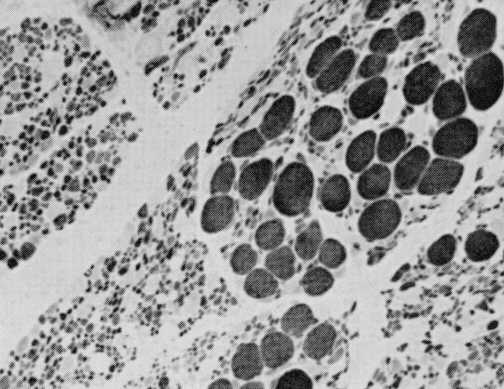 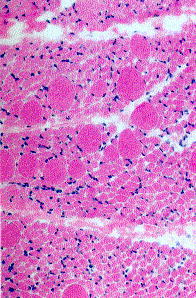 Source of picture: Ramzi S. Cotran “Robbins Pathologic Basis of Disease”, 6th ed. (1999); W. B. Saunders Company; ISBN-13: 978-0721673356 >>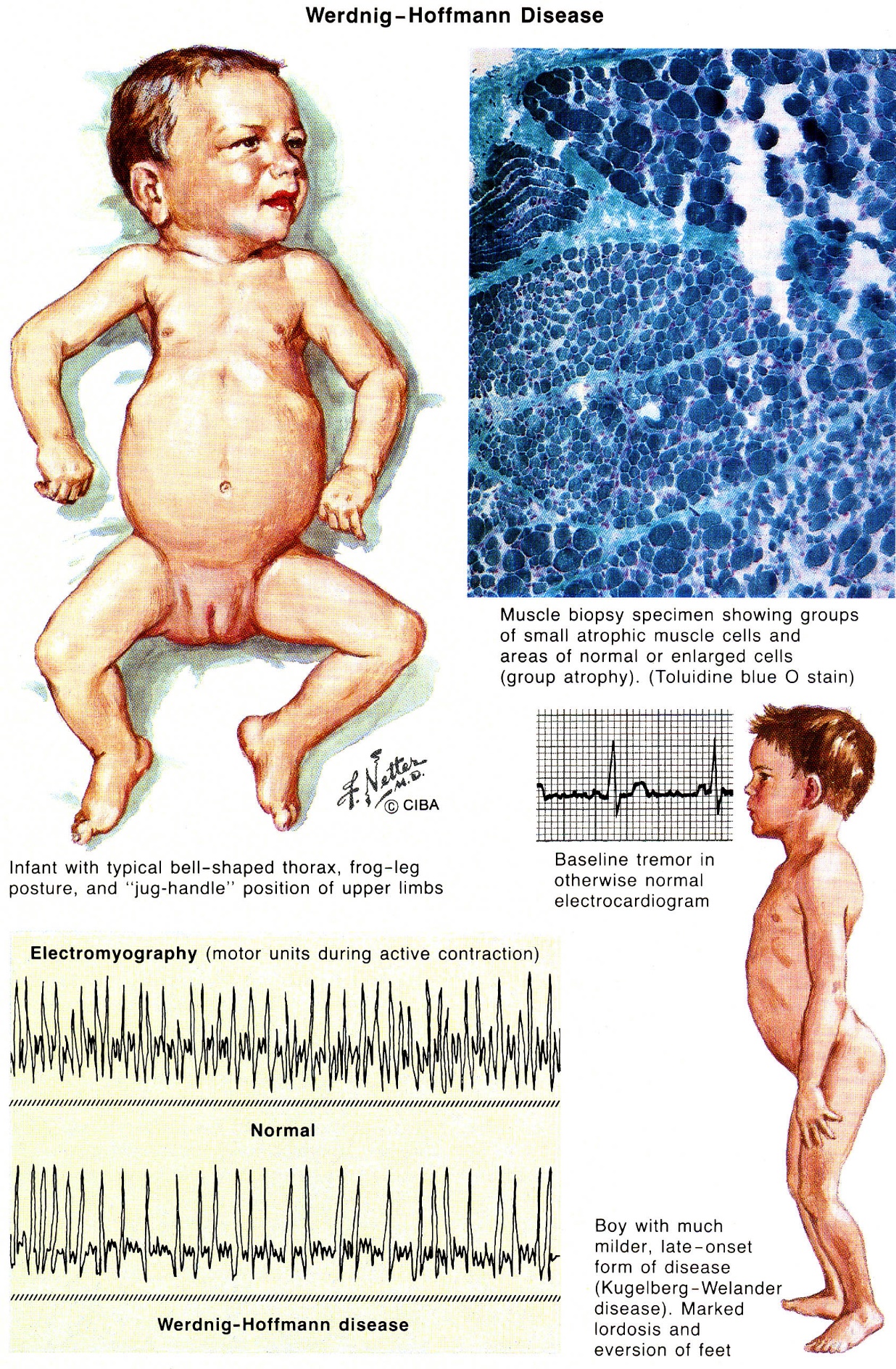 Treatmentmultidisciplinary approach aimed at preventing contractures, skeletal deformities, respiratory complications, and social isolation.nusinersen (Spinraza®) intrathecal injection - antisense therapy - the first FDA approved drug to treat children and adults with spinal muscular atrophy.sham-controlled study in 78 children with infantile SMA showed that treatment with nusinersin leads to a 50% reduction in deaths or early ventilation.Finkel RS, Mercuri E, Darras BT, et al; ENDEAR Study Group. Nusinersen versus sham control in infantile-onset spinal muscular atrophy. N Engl J Med. 2017;377:1723-1732.PrognosisEarlier onset – more rapid decline.Other Forms of LMN degenerationPoliomyelitis – viral disease of LMN – see p. 259 (1) >>do not map to 5q11.most are autosomal recessive.Fazio-Londe disease (progressive bulbar palsy of childhood) - brainstem LMN degeneration of all brainstem nuclei (vs. most juvenile SMAs).presents in late childhood or adolescence with stridor → ptosis, dysarthria, facial palsy, dysphagia.weakness of arms & legs may occur later, and respiration may be affected.death in early childhood?Scapuloperoneal and facioscapulohumeral SMA formsdistinction from muscular dystrophy depends on DNA analysis.Kennedy's disease - X-linked recessive disorder (expansion of CAG trinucleotide repeats in first exon of androgen receptor gene Xq11-12) - affects males:progressive bulbospinal muscular atrophy (preferentially bulbar* → distal limb muscles)									*incl. ocular!endocrine dysfunction – androgen insensitivity (testicular atrophy, gynecomastia, oligospermia), diabetes mellitus.subtle sensory sign in some patients. (e.g. abnormal sensory-evoked potentials, affected spinal sensory tracts, distal degeneration of sensory axons).midlife onset, after age 40 yrs. (direct correlation between number of -CAG- repeats and disease severity).most common form of adult-onset SMA!may be readily screened from blood DNA analysis.slowly progressive, normal lifespan.Adult Tay-Sachs disease (hexosaminidase A deficiency)primarily in Ashkenazi Jewish families.adult-onset (vs. classical Tay-Sachs disease), very slowly progressive.dysarthria and cerebellar atrophy.Baby with Tay-Sachs disease - enlarged, pale neurons: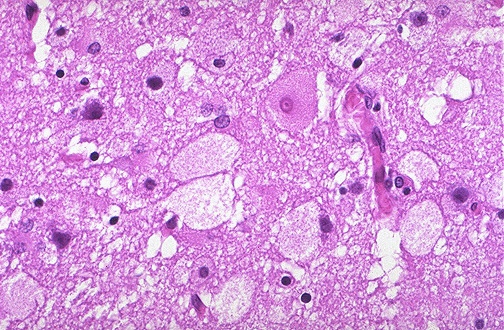 Source of picture: “WebPath - The Internet Pathology Laboratory for Medical Education” (by Edward C. Klatt, MD) >>Bibliography for ch. “Spinal Disorders” → follow this link >>Viktor’s Notes℠ for the Neurosurgery ResidentPlease visit website at www.NeurosurgeryResident.netTypeInheritanceAge of OnsetPresenting SymptomsPrognosisSMA type I (infantile / acute / fatal SMA, Werdnig-Hoffman disease) ARIn utero ÷ 6 monthsHypotonia and generalized weakness, problems with sucking, swallowing, and breathing; never able to sitAverage life expectancy - 8 months;95% dead before age of 18 monthsSMA type II (intermediate between type I and type III)AR6 ÷ 15 months< 25% learn to sit; never able to stand, facial muscles sparedDepends on respiratory complicationsSMA type III (chronic SMA, Kugelberg-Welander disease)AR, AD15 months ÷ teen yearsProximal leg weakness, delayed motor milestonesDepends on respiratory complicationsKennedy's disease (bulbospinal muscular atrophy)X-linked recessiveAfter age 40 yrsBulbar → distal limb weakness; endocrine dysfunctionNormal lifespanFazio-Londe disease (progressive bulbar palsy of childhood)Late childhood ÷ adolescenceBulbar weaknessSMA type IV (adult-onset SMA)AD, AR, X- recessive (very rare) median ≈ 37 yearsProximal weakness, variable within families, more severe in ADLife expectancy not markedly reducedDistal SMA (Charcot-Marie-Tooth type-SMA)AR, ADAR: birth ÷ infancy;AD: adulthoodDistal weaknessVery slow clinical progression; does not alter lifespan